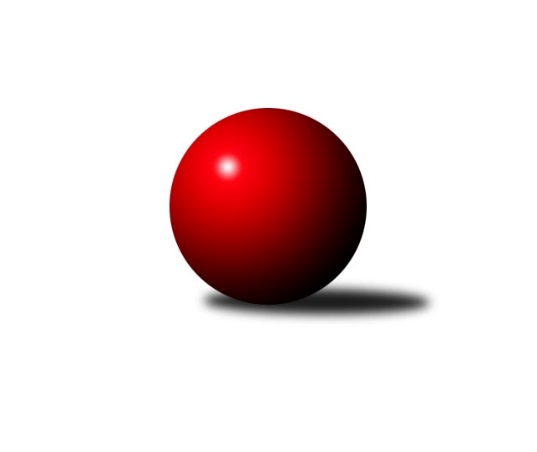 Č.5Ročník 2021/2022	5.11.2021Nejlepšího výkonu v tomto kole: 1583 dosáhlo družstvo: TJ Spartak Bílovec˝B˝Meziokresní přebor - Nový Jičín, Přerov, Vsetín 2021/2022Výsledky 5. kolaSouhrnný přehled výsledků:TJ Kelč˝B˝	- TJ Zubří ˝B˝	0:6	1532:1579	4.0:4.0	4.11.TJ Spartak Bílovec˝B˝	- TJ Nový Jičín F	5:1	1583:1435	7.0:1.0	4.11.KK Lipník nad Bečvou˝C˝	- TJ Odry C	6:0	1545:1366	6.0:2.0	4.11.KK Hranice 	- TJ Nový Jičín˝B˝	0:6	       kontumačně		5.11.Tabulka družstev:	1.	KK Lipník nad Bečvou˝C˝	5	4	0	1	23.0 : 7.0 	23.5 : 16.5 	 1564	8	2.	TJ Zubří ˝B˝	5	3	0	2	20.0 : 10.0 	25.5 : 14.5 	 1570	6	3.	TJ Spartak Bílovec˝B˝	5	3	0	2	18.0 : 12.0 	24.0 : 16.0 	 1494	6	4.	TJ Odry C	5	3	0	2	17.0 : 13.0 	24.0 : 16.0 	 1484	6	5.	TJ Nový Jičín F	5	3	0	2	15.0 : 15.0 	20.0 : 20.0 	 1503	6	6.	TJ Kelč˝B˝	5	2	0	3	14.0 : 16.0 	22.0 : 18.0 	 1474	4	7.	TJ Nový Jičín˝B˝	5	2	0	3	13.0 : 17.0 	21.0 : 19.0 	 1484	4	8.	KK Hranice	5	0	0	5	0.0 : 30.0 	0.0 : 40.0 	 0	0Podrobné výsledky kola:	 TJ Kelč˝B˝	1532	0:6	1579	TJ Zubří ˝B˝	Martin Jarábek	 	 166 	 184 		350 	 1:1 	 377 	 	213 	 164		Martin Adam	Radomír Koleček	 	 197 	 177 		374 	 1:1 	 380 	 	194 	 186		Petr Pavlíček	Marie Pavelková	 	 201 	 194 		395 	 1:1 	 408 	 	196 	 212		Vladimír Adámek	Jan Mlčák	 	 206 	 207 		413 	 1:1 	 414 	 	214 	 200		Patrik Zepřálkarozhodčí:  Vedoucí družstevNejlepší výkon utkání: 414 - Patrik Zepřálka	 TJ Spartak Bílovec˝B˝	1583	5:1	1435	TJ Nový Jičín F	Emil Rubač	 	 199 	 206 		405 	 2:0 	 373 	 	185 	 188		Martin Vavroš	Miloš Šrot	 	 196 	 176 		372 	 1:1 	 389 	 	221 	 168		Milan Kučera	Milan Binar	 	 176 	 223 		399 	 2:0 	 355 	 	168 	 187		Tomáš Binek	Přemysl Horák	 	 211 	 196 		407 	 2:0 	 318 	 	163 	 155		Zdeněk Bordovskýrozhodčí:  Vedoucí družstevNejlepší výkon utkání: 407 - Přemysl Horák	 KK Lipník nad Bečvou˝C˝	1545	6:0	1366	TJ Odry C	Jan Špalek	 	 197 	 200 		397 	 2:0 	 341 	 	176 	 165		Rudolf Chuděj	Zdeněk Khol	 	 191 	 181 		372 	 2:0 	 321 	 	169 	 152		Matěj Dvorský	Kamila Macíková	 	 181 	 209 		390 	 1:1 	 354 	 	196 	 158		Jana Dvorská	Ladislav Mandák	 	 189 	 197 		386 	 1:1 	 350 	 	192 	 158		Radek Kucharzrozhodčí: Nejlepší výkon utkání: 397 - Jan Špalek	 KK Hranice 		0:6		TJ Nový Jičín˝B˝rozhodčí:  Vedoucí družstevKONTUMACEPořadí jednotlivců:	jméno hráče	družstvo	celkem	plné	dorážka	chyby	poměr kuž.	Maximum	1.	Přemysl Horák 	TJ Spartak Bílovec˝B˝	413.00	272.7	140.3	7.2	3/3	(420)	2.	Ladislav Mandák 	KK Lipník nad Bečvou˝C˝	407.44	276.7	130.8	7.0	3/3	(429)	3.	Jaroslav Pavlát 	TJ Zubří ˝B˝	405.00	281.0	124.0	8.0	3/4	(414)	4.	Jana Kulhánková 	KK Lipník nad Bečvou˝C˝	404.50	283.0	121.5	9.0	2/3	(409)	5.	Jiří Janošek 	TJ Kelč˝B˝	401.50	269.0	132.5	4.0	2/3	(419)	6.	Milan Kučera 	TJ Nový Jičín F	399.88	281.8	118.1	14.0	2/2	(440)	7.	Jan Špalek 	KK Lipník nad Bečvou˝C˝	397.83	286.2	111.7	11.0	3/3	(404)	8.	Miroslav Bár 	TJ Nový Jičín˝B˝	390.67	271.3	119.3	8.8	2/2	(407)	9.	Vladimír Adámek 	TJ Zubří ˝B˝	388.67	275.7	113.0	13.3	3/4	(408)	10.	Kamila Macíková 	KK Lipník nad Bečvou˝C˝	387.56	266.2	121.3	7.4	3/3	(418)	11.	Radomír Koleček 	TJ Kelč˝B˝	387.50	275.0	112.5	11.0	2/3	(401)	12.	Petr Pavlíček 	TJ Zubří ˝B˝	383.50	270.8	112.8	10.3	4/4	(402)	13.	Milan Binar 	TJ Spartak Bílovec˝B˝	380.00	273.7	106.3	10.7	3/3	(399)	14.	Martin Vavroš 	TJ Nový Jičín F	378.00	269.2	108.8	10.3	2/2	(393)	15.	Emil Rubač 	TJ Spartak Bílovec˝B˝	377.75	266.8	111.0	13.5	2/3	(405)	16.	Marie Pavelková 	TJ Kelč˝B˝	377.00	270.0	107.0	9.5	2/3	(395)	17.	Tomáš Binek 	TJ Nový Jičín F	374.50	262.0	112.5	9.3	2/2	(408)	18.	Zdeněk Khol 	KK Lipník nad Bečvou˝C˝	373.50	263.8	109.8	13.0	2/3	(400)	19.	Radek Kucharz 	TJ Odry C	372.67	276.0	96.7	10.8	3/3	(389)	20.	Jan Schwarzer 	TJ Nový Jičín˝B˝	371.75	270.0	101.8	14.0	2/2	(395)	21.	Antonín Pitrun 	TJ Kelč˝B˝	370.00	263.0	107.0	14.0	2/3	(397)	22.	Martin D´Agnolo 	TJ Nový Jičín˝B˝	367.50	264.0	103.5	13.0	2/2	(368)	23.	Rudolf Chuděj 	TJ Odry C	366.50	258.5	108.0	12.5	3/3	(404)	24.	Jana Dvorská 	TJ Odry C	364.50	262.5	102.0	15.5	2/3	(375)	25.	Miloš Šrot 	TJ Spartak Bílovec˝B˝	364.00	267.0	97.0	13.8	2/3	(422)	26.	Martin Jarábek 	TJ Kelč˝B˝	360.67	260.7	100.0	11.7	3/3	(392)	27.	Petr Tichánek 	TJ Nový Jičín˝B˝	348.75	254.0	94.8	13.0	2/2	(356)	28.	Milan Zezulka 	TJ Spartak Bílovec˝B˝	347.00	258.5	88.5	19.5	2/3	(351)	29.	Matěj Dvorský 	TJ Odry C	344.67	251.0	93.7	14.7	3/3	(368)	30.	Zdeněk Bordovský 	TJ Nový Jičín F	341.25	257.0	84.3	14.5	2/2	(382)	31.	Stanislav Pitrun 	TJ Kelč˝B˝	338.33	262.3	76.0	15.3	3/3	(346)		Lucie Dvorská 	TJ Odry C	451.00	284.0	167.0	7.0	1/3	(451)		Ota Adámek 	TJ Zubří ˝B˝	442.00	302.0	140.0	6.0	1/4	(442)		Jaroslav Adam 	TJ Zubří ˝B˝	424.00	291.0	133.0	6.0	1/4	(424)		Patrik Zepřálka 	TJ Zubří ˝B˝	415.50	306.5	109.0	14.5	2/4	(417)		Pavel Hedvíček 	TJ Nový Jičín F	394.67	283.3	111.3	12.3	1/2	(417)		Miroslav Makový 	TJ Nový Jičín F	394.00	268.0	126.0	8.0	1/2	(412)		Veronika Ovšáková 	TJ Odry C	393.00	270.0	123.0	4.5	1/3	(404)		Jan Mlčák 	TJ Kelč˝B˝	391.00	276.5	114.5	10.5	1/3	(413)		Tomáš Polášek 	TJ Nový Jičín˝B˝	381.00	270.5	110.5	8.5	1/2	(388)		Martin Adam 	TJ Zubří ˝B˝	377.00	271.0	106.0	9.0	1/4	(377)		Eva Telčerová 	TJ Nový Jičín˝B˝	372.00	267.0	105.0	14.0	1/2	(372)		Jiří Plešek 	TJ Nový Jičín˝B˝	346.00	257.0	89.0	16.0	1/2	(346)		Patrik Lacina 	TJ Zubří ˝B˝	289.00	212.0	77.0	23.0	1/4	(289)		Jana Ticháčková 	KK Lipník nad Bečvou˝C˝	279.00	206.0	73.0	25.0	1/3	(279)Sportovně technické informace:Starty náhradníků:registrační číslo	jméno a příjmení 	datum startu 	družstvo	číslo startu
Hráči dopsaní na soupisku:registrační číslo	jméno a příjmení 	datum startu 	družstvo	Program dalšího kola:6. kolo8.11.2021	po	17:00	TJ Zubří ˝B˝ - TJ Nový Jičín˝B˝	11.11.2021	čt	16:30	TJ Spartak Bílovec˝B˝ - TJ Odry C	11.11.2021	čt	16:30	TJ Kelč˝B˝ - TJ Nový Jičín F	12.11.2021	pá	16:30	KK Hranice  - KK Lipník nad Bečvou˝C˝	Nejlepší šestka kola - absolutněNejlepší šestka kola - absolutněNejlepší šestka kola - absolutněNejlepší šestka kola - absolutněNejlepší šestka kola - dle průměru kuželenNejlepší šestka kola - dle průměru kuželenNejlepší šestka kola - dle průměru kuželenNejlepší šestka kola - dle průměru kuželenNejlepší šestka kola - dle průměru kuželenPočetJménoNázev týmuVýkonPočetJménoNázev týmuPrůměr (%)Výkon2xPatrik ZepřálkaZubří B4141xPatrik ZepřálkaZubří B108.554141xJan MlčákKelč B4133xPřemysl HorákBílovec B108.554071xVladimír AdámekZubří B4081xJan MlčákKelč B108.294133xPřemysl HorákBílovec B4071xEmil RubačBílovec B108.024051xEmil RubačBílovec B4051xVladimír AdámekZubří B106.984081xMilan BinarBílovec B3991xMilan BinarBílovec B106.41399